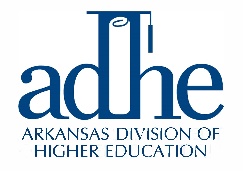 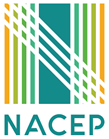 Arkansas Concurrent Enrollment Programs (CEPs) approved by Arkansas Higher Education Coordinating BoardArkansas Concurrent Enrollment Programs (CEPs) approved by Arkansas Higher Education Coordinating BoardArkansas Concurrent Enrollment Programs (CEPs) approved by Arkansas Higher Education Coordinating BoardArkansas Concurrent Enrollment Programs (CEPs) approved by Arkansas Higher Education Coordinating BoardArkansas Concurrent Enrollment Programs (CEPs) approved by Arkansas Higher Education Coordinating BoardInstitutionConcurrent Enrollment PartnershipInitially AccreditedReaccreditedAccredited Through Academic YearArkansas Northeastern CollegeConcurrent Courses201520202024-2025Arkansas State University Mid-SouthConcurrent Courses201520202024-2025Arkansas State University Mountain HomeConcurrent Courses201520202024-2025Arkansas Tech UniversityConcurrent Courses201520202024-2025Arkansas Tech University OzarkConcurrent Courses201520202024-2025Black River Technical CollegeConcurrent Courses201520202024-2025Cossatot Community CollegeConcurrent Courses201520202024-2025East Arkansas Community CollegeConcurrent Courses201520202024-2025Henderson State UniversityConcurrent Courses201520202024-2025Ozarka CollegeConcurrent Courses201520202024-2025Shorter CollegeConcurrent Courses20192023-2024South Arkansas Community CollegeConcurrent Courses201520202024-2025Southeast Arkansas CollegeConcurrent Courses201520202024-2025Southern Arkansas University TechConcurrent Courses201520202024-2025University of Arkansas at Fort SmithConcurrent Courses201520202024-2025University of Arkansas at MonticelloConcurrent Courses201520202024-2025University of Arkansas at Pine BluffConcurrent Courses201520202024-2025University of Arkansas Community College at MorriltonConcurrent Courses201520202024-2025University of Arkansas Community College at Rich MountainConcurrent Courses201520202024-2025University of Arkansas Pulaski  Technical CollegeConcurrent Courses201520202024-2025Harding University Concurrent Courses20212025-2026Quachita Baptist UniversityConcurrent Courses20212025-2026Crowley’s Ridge CollegeConcurrent Courses20212025-2026Central Baptist CollegeConcurrent Courses20222026-2027Arkansas Concurrent Enrollment Programs Accredited                                                                       by the National Alliance of Concurrent Enrollment Partnerships (NACEP)Arkansas Concurrent Enrollment Programs Accredited                                                                       by the National Alliance of Concurrent Enrollment Partnerships (NACEP)Arkansas Concurrent Enrollment Programs Accredited                                                                       by the National Alliance of Concurrent Enrollment Partnerships (NACEP)Arkansas Concurrent Enrollment Programs Accredited                                                                       by the National Alliance of Concurrent Enrollment Partnerships (NACEP)Arkansas Concurrent Enrollment Programs Accredited                                                                       by the National Alliance of Concurrent Enrollment Partnerships (NACEP)InstitutionConcurrent Enrollment PartnershipInitially AccreditedReaccreditedAccredited Through Academic YearArkansas State University BeebeConcurrent Enrollment200920172024-2025Arkansas State University JonesboroConcurrent Classes201020172024-2025Arkansas State University NewportConcurrent Enrollment Program200920162023-2024Arkansas State University Three RiversConcurrent Enrollment Program200920162023-2024National Park CollegeConcurrent High School Student201020172024-2025North Arkansas CollegeConcurrent Enrollment Partnership201220192026-2027Northwest Arkansas Community CollegeEarly College Experience200920162023-2024Phillips Community CollegeConcurrent Enrollment201020172024-2025Southern Arkansas University-MagnoliaConcurrent Enrollment Program201020172024-2025University of Arkansas Community College at BatesvilleUACCB Concurrent Credit201220192026-2027University of Arkansas Hope-TexarkanaYour Bridge to College Concurrent Enrollment Program201120172024-2025University of Arkansas-Little RockHigh School Concurrent Enrollment Program200920172024-2025University of Central ArkansasConcurrent Enrollment Program201220192026-2027